Applicant was informed their request has been approved and there is a 30-day appeal period. 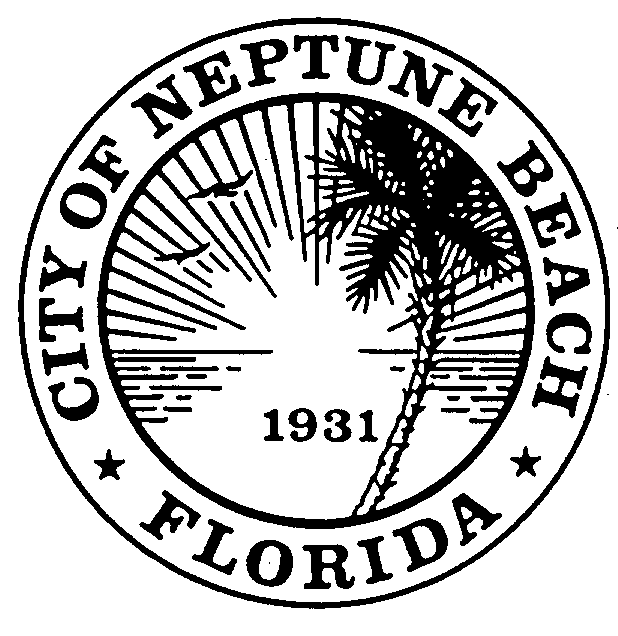 MINUTESCOMMUNITY DEVELOPMENT BOARDJuly 14, 2021 AT 6:00 P.M.COUNCIL CHAMBERS 116 FIRST STREETNEPTUNE BEACH,  32266MINUTESCOMMUNITY DEVELOPMENT BOARDJuly 14, 2021 AT 6:00 P.M.COUNCIL CHAMBERS 116 FIRST STREETNEPTUNE BEACH,  32266MINUTESCOMMUNITY DEVELOPMENT BOARDJuly 14, 2021 AT 6:00 P.M.COUNCIL CHAMBERS 116 FIRST STREETNEPTUNE BEACH,  32266MINUTESCOMMUNITY DEVELOPMENT BOARDJuly 14, 2021 AT 6:00 P.M.COUNCIL CHAMBERS 116 FIRST STREETNEPTUNE BEACH,  32266MINUTESCOMMUNITY DEVELOPMENT BOARDJuly 14, 2021 AT 6:00 P.M.COUNCIL CHAMBERS 116 FIRST STREETNEPTUNE BEACH,  32266Pursuant to proper notice a public hearing of the Community Development Board for the City of Neptune Beach was held on July 14, 2021 at 6:00 p.m. in the Council Chambers.Pursuant to proper notice a public hearing of the Community Development Board for the City of Neptune Beach was held on July 14, 2021 at 6:00 p.m. in the Council Chambers.Pursuant to proper notice a public hearing of the Community Development Board for the City of Neptune Beach was held on July 14, 2021 at 6:00 p.m. in the Council Chambers.Pursuant to proper notice a public hearing of the Community Development Board for the City of Neptune Beach was held on July 14, 2021 at 6:00 p.m. in the Council Chambers.Pursuant to proper notice a public hearing of the Community Development Board for the City of Neptune Beach was held on July 14, 2021 at 6:00 p.m. in the Council Chambers.AttendanceAttendanceAttendanceAttendanceAttendanceBoard members were in attendance: Christopher Goodin, Chair Nia Livingston, Vice ChairCharles Miller, MemberW. Jeremy Randolph, MemberBob Frosio, MemberJonathan Raitti, Alternate MemberGreg Schwartzenberger, Alternate MemberBoard members were in attendance: Christopher Goodin, Chair Nia Livingston, Vice ChairCharles Miller, MemberW. Jeremy Randolph, MemberBob Frosio, MemberJonathan Raitti, Alternate MemberGreg Schwartzenberger, Alternate MemberBoard members were in attendance: Christopher Goodin, Chair Nia Livingston, Vice ChairCharles Miller, MemberW. Jeremy Randolph, MemberBob Frosio, MemberJonathan Raitti, Alternate MemberGreg Schwartzenberger, Alternate MemberBoard members were in attendance: Christopher Goodin, Chair Nia Livingston, Vice ChairCharles Miller, MemberW. Jeremy Randolph, MemberBob Frosio, MemberJonathan Raitti, Alternate MemberGreg Schwartzenberger, Alternate MemberBoard members were in attendance: Christopher Goodin, Chair Nia Livingston, Vice ChairCharles Miller, MemberW. Jeremy Randolph, MemberBob Frosio, MemberJonathan Raitti, Alternate MemberGreg Schwartzenberger, Alternate MemberBoard members were in attendance: Christopher Goodin, Chair Nia Livingston, Vice ChairCharles Miller, MemberW. Jeremy Randolph, MemberBob Frosio, MemberJonathan Raitti, Alternate MemberGreg Schwartzenberger, Alternate MemberThe following staff members were present:Zach Roth, City AttorneyThe following staff members were present:Zach Roth, City AttorneyThe following staff members were present:Zach Roth, City AttorneyThe following staff members were present:Zach Roth, City AttorneyThe following staff members were present:Zach Roth, City AttorneyThe following staff members were present:Zach Roth, City AttorneyKristina Wright, Community Development DirectorPiper Turner, Code Compliance SupervisorKristina Wright, Community Development DirectorPiper Turner, Code Compliance SupervisorKristina Wright, Community Development DirectorPiper Turner, Code Compliance SupervisorKristina Wright, Community Development DirectorPiper Turner, Code Compliance SupervisorKristina Wright, Community Development DirectorPiper Turner, Code Compliance SupervisorKristina Wright, Community Development DirectorPiper Turner, Code Compliance SupervisorKristina Wright, Community Development DirectorPiper Turner, Code Compliance SupervisorCall to Order/Roll CallCall to Order/Roll CallCall to Order/Roll CallCall to Order/Roll CallCall to Order/Roll CallChairperson Gooding called the meeting to order at 6:00 p.m. Chairperson Gooding called the meeting to order at 6:00 p.m. Chairperson Gooding called the meeting to order at 6:00 p.m. Chairperson Gooding called the meeting to order at 6:00 p.m. MinutesMinutesMinutesMinutesMinutesMade by Raitti, seconded by Schwartzenberger.Made by Raitti, seconded by Schwartzenberger.Made by Raitti, seconded by Schwartzenberger.Made by Raitti, seconded by Schwartzenberger.Made by Raitti, seconded by Schwartzenberger.Ex Parte Communications Ex Parte Communications Ex Parte Communications Ex Parte Communications Ex Parte Communications Board member Frosio stated that he had spoken to the applicants for 510 Pine. Members Randolph, Raitti and Livingston disclosed that they had received emails concerning 510 Pine Street. Board member Frosio stated that he had spoken to the applicants for 510 Pine. Members Randolph, Raitti and Livingston disclosed that they had received emails concerning 510 Pine Street. Board member Frosio stated that he had spoken to the applicants for 510 Pine. Members Randolph, Raitti and Livingston disclosed that they had received emails concerning 510 Pine Street. Board member Frosio stated that he had spoken to the applicants for 510 Pine. Members Randolph, Raitti and Livingston disclosed that they had received emails concerning 510 Pine Street. Board member Frosio stated that he had spoken to the applicants for 510 Pine. Members Randolph, Raitti and Livingston disclosed that they had received emails concerning 510 Pine Street. Board member Frosio stated that he had spoken to the applicants for 510 Pine. Members Randolph, Raitti and Livingston disclosed that they had received emails concerning 510 Pine Street. Board member Frosio stated that he had spoken to the applicants for 510 Pine. Members Randolph, Raitti and Livingston disclosed that they had received emails concerning 510 Pine Street. Board member Frosio stated that he had spoken to the applicants for 510 Pine. Members Randolph, Raitti and Livingston disclosed that they had received emails concerning 510 Pine Street. Board member Frosio stated that he had spoken to the applicants for 510 Pine. Members Randolph, Raitti and Livingston disclosed that they had received emails concerning 510 Pine Street. V21-081107 Kings RdFront setbackV21-081107 Kings RdFront setbackV21-081107 Kings RdFront setbackV21-081107 Kings RdFront setbackV21-081107 Kings RdFront setbackV21-08 Application for variance as outlined in Chapter 27, Article III Division 8 of the Unified Land Development Code of Neptune Beach for Justin Ebert and Lynne Taplin for the property known as 1107 Kings Road (RE#178958-0196). The request is to vary section 27-231(a)  and Table 27-229-1 Front yard setbacks for the construction of an enclosed front porch and closet addition. V21-08 Application for variance as outlined in Chapter 27, Article III Division 8 of the Unified Land Development Code of Neptune Beach for Justin Ebert and Lynne Taplin for the property known as 1107 Kings Road (RE#178958-0196). The request is to vary section 27-231(a)  and Table 27-229-1 Front yard setbacks for the construction of an enclosed front porch and closet addition. V21-08 Application for variance as outlined in Chapter 27, Article III Division 8 of the Unified Land Development Code of Neptune Beach for Justin Ebert and Lynne Taplin for the property known as 1107 Kings Road (RE#178958-0196). The request is to vary section 27-231(a)  and Table 27-229-1 Front yard setbacks for the construction of an enclosed front porch and closet addition. V21-08 Application for variance as outlined in Chapter 27, Article III Division 8 of the Unified Land Development Code of Neptune Beach for Justin Ebert and Lynne Taplin for the property known as 1107 Kings Road (RE#178958-0196). The request is to vary section 27-231(a)  and Table 27-229-1 Front yard setbacks for the construction of an enclosed front porch and closet addition. V21-08 Application for variance as outlined in Chapter 27, Article III Division 8 of the Unified Land Development Code of Neptune Beach for Justin Ebert and Lynne Taplin for the property known as 1107 Kings Road (RE#178958-0196). The request is to vary section 27-231(a)  and Table 27-229-1 Front yard setbacks for the construction of an enclosed front porch and closet addition. V21-08 Application for variance as outlined in Chapter 27, Article III Division 8 of the Unified Land Development Code of Neptune Beach for Justin Ebert and Lynne Taplin for the property known as 1107 Kings Road (RE#178958-0196). The request is to vary section 27-231(a)  and Table 27-229-1 Front yard setbacks for the construction of an enclosed front porch and closet addition. V21-08 Application for variance as outlined in Chapter 27, Article III Division 8 of the Unified Land Development Code of Neptune Beach for Justin Ebert and Lynne Taplin for the property known as 1107 Kings Road (RE#178958-0196). The request is to vary section 27-231(a)  and Table 27-229-1 Front yard setbacks for the construction of an enclosed front porch and closet addition. V21-08 Application for variance as outlined in Chapter 27, Article III Division 8 of the Unified Land Development Code of Neptune Beach for Justin Ebert and Lynne Taplin for the property known as 1107 Kings Road (RE#178958-0196). The request is to vary section 27-231(a)  and Table 27-229-1 Front yard setbacks for the construction of an enclosed front porch and closet addition. V21-08 Application for variance as outlined in Chapter 27, Article III Division 8 of the Unified Land Development Code of Neptune Beach for Justin Ebert and Lynne Taplin for the property known as 1107 Kings Road (RE#178958-0196). The request is to vary section 27-231(a)  and Table 27-229-1 Front yard setbacks for the construction of an enclosed front porch and closet addition. Kristina Wright stated the applicant is seeking a variance request to encroach approximately six (6) ft. for the covered entry porch and four (4) feet for the small walk-in closet into the required front yard setback of 25 feet. More specifically, per Section 27-234 Measurement of minimum required yard setback states the following:                    Property Analysis ChartFront yard setbacks shall be measured from the front of the building, excluding steps, to the front of the lot. Side yard setbacks shall be measured from the side of the building, excluding steps, to the adjoining lot line. Rear yard setbacks shall be measured from the rear of the building, excluding steps and unenclosed porches and decks with the deck floor less than thirty (30) inches above grade, to the rear lot line.As such, the front yard setback does not exclude the intrusion of the six (6) foot unenclosed porch as does the rear yard setback so the variance is addressing both the six (6) foot intrusion of the unenclosed front entry porch as well as the intrusion of the closet four (4) feet into the front yard setback.Impervious CalculationsKristina Wright stated the applicant is seeking a variance request to encroach approximately six (6) ft. for the covered entry porch and four (4) feet for the small walk-in closet into the required front yard setback of 25 feet. More specifically, per Section 27-234 Measurement of minimum required yard setback states the following:                    Property Analysis ChartFront yard setbacks shall be measured from the front of the building, excluding steps, to the front of the lot. Side yard setbacks shall be measured from the side of the building, excluding steps, to the adjoining lot line. Rear yard setbacks shall be measured from the rear of the building, excluding steps and unenclosed porches and decks with the deck floor less than thirty (30) inches above grade, to the rear lot line.As such, the front yard setback does not exclude the intrusion of the six (6) foot unenclosed porch as does the rear yard setback so the variance is addressing both the six (6) foot intrusion of the unenclosed front entry porch as well as the intrusion of the closet four (4) feet into the front yard setback.Impervious CalculationsKristina Wright stated the applicant is seeking a variance request to encroach approximately six (6) ft. for the covered entry porch and four (4) feet for the small walk-in closet into the required front yard setback of 25 feet. More specifically, per Section 27-234 Measurement of minimum required yard setback states the following:                    Property Analysis ChartFront yard setbacks shall be measured from the front of the building, excluding steps, to the front of the lot. Side yard setbacks shall be measured from the side of the building, excluding steps, to the adjoining lot line. Rear yard setbacks shall be measured from the rear of the building, excluding steps and unenclosed porches and decks with the deck floor less than thirty (30) inches above grade, to the rear lot line.As such, the front yard setback does not exclude the intrusion of the six (6) foot unenclosed porch as does the rear yard setback so the variance is addressing both the six (6) foot intrusion of the unenclosed front entry porch as well as the intrusion of the closet four (4) feet into the front yard setback.Impervious CalculationsKristina Wright stated the applicant is seeking a variance request to encroach approximately six (6) ft. for the covered entry porch and four (4) feet for the small walk-in closet into the required front yard setback of 25 feet. More specifically, per Section 27-234 Measurement of minimum required yard setback states the following:                    Property Analysis ChartFront yard setbacks shall be measured from the front of the building, excluding steps, to the front of the lot. Side yard setbacks shall be measured from the side of the building, excluding steps, to the adjoining lot line. Rear yard setbacks shall be measured from the rear of the building, excluding steps and unenclosed porches and decks with the deck floor less than thirty (30) inches above grade, to the rear lot line.As such, the front yard setback does not exclude the intrusion of the six (6) foot unenclosed porch as does the rear yard setback so the variance is addressing both the six (6) foot intrusion of the unenclosed front entry porch as well as the intrusion of the closet four (4) feet into the front yard setback.Impervious CalculationsKristina Wright stated the applicant is seeking a variance request to encroach approximately six (6) ft. for the covered entry porch and four (4) feet for the small walk-in closet into the required front yard setback of 25 feet. More specifically, per Section 27-234 Measurement of minimum required yard setback states the following:                    Property Analysis ChartFront yard setbacks shall be measured from the front of the building, excluding steps, to the front of the lot. Side yard setbacks shall be measured from the side of the building, excluding steps, to the adjoining lot line. Rear yard setbacks shall be measured from the rear of the building, excluding steps and unenclosed porches and decks with the deck floor less than thirty (30) inches above grade, to the rear lot line.As such, the front yard setback does not exclude the intrusion of the six (6) foot unenclosed porch as does the rear yard setback so the variance is addressing both the six (6) foot intrusion of the unenclosed front entry porch as well as the intrusion of the closet four (4) feet into the front yard setback.Impervious CalculationsKristina Wright stated the applicant is seeking a variance request to encroach approximately six (6) ft. for the covered entry porch and four (4) feet for the small walk-in closet into the required front yard setback of 25 feet. More specifically, per Section 27-234 Measurement of minimum required yard setback states the following:                    Property Analysis ChartFront yard setbacks shall be measured from the front of the building, excluding steps, to the front of the lot. Side yard setbacks shall be measured from the side of the building, excluding steps, to the adjoining lot line. Rear yard setbacks shall be measured from the rear of the building, excluding steps and unenclosed porches and decks with the deck floor less than thirty (30) inches above grade, to the rear lot line.As such, the front yard setback does not exclude the intrusion of the six (6) foot unenclosed porch as does the rear yard setback so the variance is addressing both the six (6) foot intrusion of the unenclosed front entry porch as well as the intrusion of the closet four (4) feet into the front yard setback.Impervious CalculationsKristina Wright stated the applicant is seeking a variance request to encroach approximately six (6) ft. for the covered entry porch and four (4) feet for the small walk-in closet into the required front yard setback of 25 feet. More specifically, per Section 27-234 Measurement of minimum required yard setback states the following:                    Property Analysis ChartFront yard setbacks shall be measured from the front of the building, excluding steps, to the front of the lot. Side yard setbacks shall be measured from the side of the building, excluding steps, to the adjoining lot line. Rear yard setbacks shall be measured from the rear of the building, excluding steps and unenclosed porches and decks with the deck floor less than thirty (30) inches above grade, to the rear lot line.As such, the front yard setback does not exclude the intrusion of the six (6) foot unenclosed porch as does the rear yard setback so the variance is addressing both the six (6) foot intrusion of the unenclosed front entry porch as well as the intrusion of the closet four (4) feet into the front yard setback.Impervious CalculationsKristina Wright stated the applicant is seeking a variance request to encroach approximately six (6) ft. for the covered entry porch and four (4) feet for the small walk-in closet into the required front yard setback of 25 feet. More specifically, per Section 27-234 Measurement of minimum required yard setback states the following:                    Property Analysis ChartFront yard setbacks shall be measured from the front of the building, excluding steps, to the front of the lot. Side yard setbacks shall be measured from the side of the building, excluding steps, to the adjoining lot line. Rear yard setbacks shall be measured from the rear of the building, excluding steps and unenclosed porches and decks with the deck floor less than thirty (30) inches above grade, to the rear lot line.As such, the front yard setback does not exclude the intrusion of the six (6) foot unenclosed porch as does the rear yard setback so the variance is addressing both the six (6) foot intrusion of the unenclosed front entry porch as well as the intrusion of the closet four (4) feet into the front yard setback.Impervious CalculationsKristina Wright stated the applicant is seeking a variance request to encroach approximately six (6) ft. for the covered entry porch and four (4) feet for the small walk-in closet into the required front yard setback of 25 feet. More specifically, per Section 27-234 Measurement of minimum required yard setback states the following:                    Property Analysis ChartFront yard setbacks shall be measured from the front of the building, excluding steps, to the front of the lot. Side yard setbacks shall be measured from the side of the building, excluding steps, to the adjoining lot line. Rear yard setbacks shall be measured from the rear of the building, excluding steps and unenclosed porches and decks with the deck floor less than thirty (30) inches above grade, to the rear lot line.As such, the front yard setback does not exclude the intrusion of the six (6) foot unenclosed porch as does the rear yard setback so the variance is addressing both the six (6) foot intrusion of the unenclosed front entry porch as well as the intrusion of the closet four (4) feet into the front yard setback.Impervious CalculationsKristina Wright stated the applicant is seeking a variance request to encroach approximately six (6) ft. for the covered entry porch and four (4) feet for the small walk-in closet into the required front yard setback of 25 feet. More specifically, per Section 27-234 Measurement of minimum required yard setback states the following:                    Property Analysis ChartFront yard setbacks shall be measured from the front of the building, excluding steps, to the front of the lot. Side yard setbacks shall be measured from the side of the building, excluding steps, to the adjoining lot line. Rear yard setbacks shall be measured from the rear of the building, excluding steps and unenclosed porches and decks with the deck floor less than thirty (30) inches above grade, to the rear lot line.As such, the front yard setback does not exclude the intrusion of the six (6) foot unenclosed porch as does the rear yard setback so the variance is addressing both the six (6) foot intrusion of the unenclosed front entry porch as well as the intrusion of the closet four (4) feet into the front yard setback.Impervious CalculationsKristina Wright stated the applicant is seeking a variance request to encroach approximately six (6) ft. for the covered entry porch and four (4) feet for the small walk-in closet into the required front yard setback of 25 feet. More specifically, per Section 27-234 Measurement of minimum required yard setback states the following:                    Property Analysis ChartFront yard setbacks shall be measured from the front of the building, excluding steps, to the front of the lot. Side yard setbacks shall be measured from the side of the building, excluding steps, to the adjoining lot line. Rear yard setbacks shall be measured from the rear of the building, excluding steps and unenclosed porches and decks with the deck floor less than thirty (30) inches above grade, to the rear lot line.As such, the front yard setback does not exclude the intrusion of the six (6) foot unenclosed porch as does the rear yard setback so the variance is addressing both the six (6) foot intrusion of the unenclosed front entry porch as well as the intrusion of the closet four (4) feet into the front yard setback.Impervious CalculationsSection 27-147: Required Findings Needed to Issue a VarianceThe Applicant indicates in a written narrative:How does the property have unique and peculiar circumstances, which create an exceptional and unique hardship? Unique hardship shall be unique to the parcel and not shared by other property owners. The hardship cannot be created by or be the result of the property owner’s own action.The applicant indicates that the hardship exists because of the limited areas for expansion to accommodate a growing family. The applicant states that the existing house is located approximately 10 feet from the side property lines so there is no room for expansion in those directions. Further, the applicant states that the house is constructed 1.6 feet behind the front yard setback of 25 feet, so there is no room for the addition and covered entrance without being granted a variance. The location of the existing pool limits the available space for a needed addition in the rear yard but is accommodated with the proposed design. However, staff contends that the existing code was in place at the time of purchase of the home and all properties fall under the parameters of the existing code and the proposal does not indicate the property having unique or peculiar circumstances or an exceptional or unique hardship. How is the proposed variance the minimum necessary to allow reasonable use of the property?The applicant states that the proposed variance is the minimum necessary to allow reasonable use of the property since the addition of the closet is necessary to enlarge the living room, and the combination of the new unenclosed front porch and the walk-in closet will break up the front façade, creating more visual interest from the street. However, staff contends that the reasonable use of the property has not otherwise been restricted. Indicate how the proposed variance will not adversely affect adjacent or nearby properties or the public in general. The applicant states that the variance would not adversely affect adjacent properties or the public in general since it would enhance the neighborhood and satisfy the owners’ needs, while also improving the appearance of the street-front elevation.Indicate how the proposed variance will not diminish property values nor alter the character of the area. The applicant states that the proposed variance will enhance the surrounding properties by demonstrating the owner’s commitment to upgrading the existing house as their long-term residence. The expansions and enhancements will raise the value of their house and adjoining property values. The new additions would not alter the character of their neighborhood adversely but, instead, improve it. Explain how the proposed variance is in harmony with the general intent of the Unified Land Development Code.The effect of the proposed variance is in harmony with the general intent of the ULDC and the specific intent of the neighboring properties. However, staff contends that the request is not in harmony with the ULDC since the front setbacks are not being upheld in the proposal.  Explain how the need for the proposed variance has not been created by the applicant or the developer.The applicant states that the need for the variance is not created by the action of the property owner nor the result of mere disregard for the provisions from which relief is sought. Further, the applicant states that the need to enlarge the home is to accommodate a growing family, enhance the livability and increase the home’s value and those of surrounding properties. However, staff contends that the addition that encroaches into the front yard setback requirements is being created by the applicant. Indicate how granting of the proposed variance will not confer upon you any special privileges that is denied by the code to other lands, buildings, or structures in the same zoning district. The applicant states that no special privileges will be granted to the applicants by granting this variance, and the right-of-way for Kings Road is 80 feet so the distance from the edge of the road to the new closet addition will be approximately 49 feet. The additions of the closet and the porch will enhance the street view of the house. However, while the façade protrusions may create additional visual interest this request is seeking special privileges that is denied to other lands, buildings, or structures in the same zoning district. Staff Recommendation:Staff recommends denial of V21-08 for 1107 Kings Road.Section 27-147: Required Findings Needed to Issue a VarianceThe Applicant indicates in a written narrative:How does the property have unique and peculiar circumstances, which create an exceptional and unique hardship? Unique hardship shall be unique to the parcel and not shared by other property owners. The hardship cannot be created by or be the result of the property owner’s own action.The applicant indicates that the hardship exists because of the limited areas for expansion to accommodate a growing family. The applicant states that the existing house is located approximately 10 feet from the side property lines so there is no room for expansion in those directions. Further, the applicant states that the house is constructed 1.6 feet behind the front yard setback of 25 feet, so there is no room for the addition and covered entrance without being granted a variance. The location of the existing pool limits the available space for a needed addition in the rear yard but is accommodated with the proposed design. However, staff contends that the existing code was in place at the time of purchase of the home and all properties fall under the parameters of the existing code and the proposal does not indicate the property having unique or peculiar circumstances or an exceptional or unique hardship. How is the proposed variance the minimum necessary to allow reasonable use of the property?The applicant states that the proposed variance is the minimum necessary to allow reasonable use of the property since the addition of the closet is necessary to enlarge the living room, and the combination of the new unenclosed front porch and the walk-in closet will break up the front façade, creating more visual interest from the street. However, staff contends that the reasonable use of the property has not otherwise been restricted. Indicate how the proposed variance will not adversely affect adjacent or nearby properties or the public in general. The applicant states that the variance would not adversely affect adjacent properties or the public in general since it would enhance the neighborhood and satisfy the owners’ needs, while also improving the appearance of the street-front elevation.Indicate how the proposed variance will not diminish property values nor alter the character of the area. The applicant states that the proposed variance will enhance the surrounding properties by demonstrating the owner’s commitment to upgrading the existing house as their long-term residence. The expansions and enhancements will raise the value of their house and adjoining property values. The new additions would not alter the character of their neighborhood adversely but, instead, improve it. Explain how the proposed variance is in harmony with the general intent of the Unified Land Development Code.The effect of the proposed variance is in harmony with the general intent of the ULDC and the specific intent of the neighboring properties. However, staff contends that the request is not in harmony with the ULDC since the front setbacks are not being upheld in the proposal.  Explain how the need for the proposed variance has not been created by the applicant or the developer.The applicant states that the need for the variance is not created by the action of the property owner nor the result of mere disregard for the provisions from which relief is sought. Further, the applicant states that the need to enlarge the home is to accommodate a growing family, enhance the livability and increase the home’s value and those of surrounding properties. However, staff contends that the addition that encroaches into the front yard setback requirements is being created by the applicant. Indicate how granting of the proposed variance will not confer upon you any special privileges that is denied by the code to other lands, buildings, or structures in the same zoning district. The applicant states that no special privileges will be granted to the applicants by granting this variance, and the right-of-way for Kings Road is 80 feet so the distance from the edge of the road to the new closet addition will be approximately 49 feet. The additions of the closet and the porch will enhance the street view of the house. However, while the façade protrusions may create additional visual interest this request is seeking special privileges that is denied to other lands, buildings, or structures in the same zoning district. Staff Recommendation:Staff recommends denial of V21-08 for 1107 Kings Road.Section 27-147: Required Findings Needed to Issue a VarianceThe Applicant indicates in a written narrative:How does the property have unique and peculiar circumstances, which create an exceptional and unique hardship? Unique hardship shall be unique to the parcel and not shared by other property owners. The hardship cannot be created by or be the result of the property owner’s own action.The applicant indicates that the hardship exists because of the limited areas for expansion to accommodate a growing family. The applicant states that the existing house is located approximately 10 feet from the side property lines so there is no room for expansion in those directions. Further, the applicant states that the house is constructed 1.6 feet behind the front yard setback of 25 feet, so there is no room for the addition and covered entrance without being granted a variance. The location of the existing pool limits the available space for a needed addition in the rear yard but is accommodated with the proposed design. However, staff contends that the existing code was in place at the time of purchase of the home and all properties fall under the parameters of the existing code and the proposal does not indicate the property having unique or peculiar circumstances or an exceptional or unique hardship. How is the proposed variance the minimum necessary to allow reasonable use of the property?The applicant states that the proposed variance is the minimum necessary to allow reasonable use of the property since the addition of the closet is necessary to enlarge the living room, and the combination of the new unenclosed front porch and the walk-in closet will break up the front façade, creating more visual interest from the street. However, staff contends that the reasonable use of the property has not otherwise been restricted. Indicate how the proposed variance will not adversely affect adjacent or nearby properties or the public in general. The applicant states that the variance would not adversely affect adjacent properties or the public in general since it would enhance the neighborhood and satisfy the owners’ needs, while also improving the appearance of the street-front elevation.Indicate how the proposed variance will not diminish property values nor alter the character of the area. The applicant states that the proposed variance will enhance the surrounding properties by demonstrating the owner’s commitment to upgrading the existing house as their long-term residence. The expansions and enhancements will raise the value of their house and adjoining property values. The new additions would not alter the character of their neighborhood adversely but, instead, improve it. Explain how the proposed variance is in harmony with the general intent of the Unified Land Development Code.The effect of the proposed variance is in harmony with the general intent of the ULDC and the specific intent of the neighboring properties. However, staff contends that the request is not in harmony with the ULDC since the front setbacks are not being upheld in the proposal.  Explain how the need for the proposed variance has not been created by the applicant or the developer.The applicant states that the need for the variance is not created by the action of the property owner nor the result of mere disregard for the provisions from which relief is sought. Further, the applicant states that the need to enlarge the home is to accommodate a growing family, enhance the livability and increase the home’s value and those of surrounding properties. However, staff contends that the addition that encroaches into the front yard setback requirements is being created by the applicant. Indicate how granting of the proposed variance will not confer upon you any special privileges that is denied by the code to other lands, buildings, or structures in the same zoning district. The applicant states that no special privileges will be granted to the applicants by granting this variance, and the right-of-way for Kings Road is 80 feet so the distance from the edge of the road to the new closet addition will be approximately 49 feet. The additions of the closet and the porch will enhance the street view of the house. However, while the façade protrusions may create additional visual interest this request is seeking special privileges that is denied to other lands, buildings, or structures in the same zoning district. Staff Recommendation:Staff recommends denial of V21-08 for 1107 Kings Road.Section 27-147: Required Findings Needed to Issue a VarianceThe Applicant indicates in a written narrative:How does the property have unique and peculiar circumstances, which create an exceptional and unique hardship? Unique hardship shall be unique to the parcel and not shared by other property owners. The hardship cannot be created by or be the result of the property owner’s own action.The applicant indicates that the hardship exists because of the limited areas for expansion to accommodate a growing family. The applicant states that the existing house is located approximately 10 feet from the side property lines so there is no room for expansion in those directions. Further, the applicant states that the house is constructed 1.6 feet behind the front yard setback of 25 feet, so there is no room for the addition and covered entrance without being granted a variance. The location of the existing pool limits the available space for a needed addition in the rear yard but is accommodated with the proposed design. However, staff contends that the existing code was in place at the time of purchase of the home and all properties fall under the parameters of the existing code and the proposal does not indicate the property having unique or peculiar circumstances or an exceptional or unique hardship. How is the proposed variance the minimum necessary to allow reasonable use of the property?The applicant states that the proposed variance is the minimum necessary to allow reasonable use of the property since the addition of the closet is necessary to enlarge the living room, and the combination of the new unenclosed front porch and the walk-in closet will break up the front façade, creating more visual interest from the street. However, staff contends that the reasonable use of the property has not otherwise been restricted. Indicate how the proposed variance will not adversely affect adjacent or nearby properties or the public in general. The applicant states that the variance would not adversely affect adjacent properties or the public in general since it would enhance the neighborhood and satisfy the owners’ needs, while also improving the appearance of the street-front elevation.Indicate how the proposed variance will not diminish property values nor alter the character of the area. The applicant states that the proposed variance will enhance the surrounding properties by demonstrating the owner’s commitment to upgrading the existing house as their long-term residence. The expansions and enhancements will raise the value of their house and adjoining property values. The new additions would not alter the character of their neighborhood adversely but, instead, improve it. Explain how the proposed variance is in harmony with the general intent of the Unified Land Development Code.The effect of the proposed variance is in harmony with the general intent of the ULDC and the specific intent of the neighboring properties. However, staff contends that the request is not in harmony with the ULDC since the front setbacks are not being upheld in the proposal.  Explain how the need for the proposed variance has not been created by the applicant or the developer.The applicant states that the need for the variance is not created by the action of the property owner nor the result of mere disregard for the provisions from which relief is sought. Further, the applicant states that the need to enlarge the home is to accommodate a growing family, enhance the livability and increase the home’s value and those of surrounding properties. However, staff contends that the addition that encroaches into the front yard setback requirements is being created by the applicant. Indicate how granting of the proposed variance will not confer upon you any special privileges that is denied by the code to other lands, buildings, or structures in the same zoning district. The applicant states that no special privileges will be granted to the applicants by granting this variance, and the right-of-way for Kings Road is 80 feet so the distance from the edge of the road to the new closet addition will be approximately 49 feet. The additions of the closet and the porch will enhance the street view of the house. However, while the façade protrusions may create additional visual interest this request is seeking special privileges that is denied to other lands, buildings, or structures in the same zoning district. Staff Recommendation:Staff recommends denial of V21-08 for 1107 Kings Road.Section 27-147: Required Findings Needed to Issue a VarianceThe Applicant indicates in a written narrative:How does the property have unique and peculiar circumstances, which create an exceptional and unique hardship? Unique hardship shall be unique to the parcel and not shared by other property owners. The hardship cannot be created by or be the result of the property owner’s own action.The applicant indicates that the hardship exists because of the limited areas for expansion to accommodate a growing family. The applicant states that the existing house is located approximately 10 feet from the side property lines so there is no room for expansion in those directions. Further, the applicant states that the house is constructed 1.6 feet behind the front yard setback of 25 feet, so there is no room for the addition and covered entrance without being granted a variance. The location of the existing pool limits the available space for a needed addition in the rear yard but is accommodated with the proposed design. However, staff contends that the existing code was in place at the time of purchase of the home and all properties fall under the parameters of the existing code and the proposal does not indicate the property having unique or peculiar circumstances or an exceptional or unique hardship. How is the proposed variance the minimum necessary to allow reasonable use of the property?The applicant states that the proposed variance is the minimum necessary to allow reasonable use of the property since the addition of the closet is necessary to enlarge the living room, and the combination of the new unenclosed front porch and the walk-in closet will break up the front façade, creating more visual interest from the street. However, staff contends that the reasonable use of the property has not otherwise been restricted. Indicate how the proposed variance will not adversely affect adjacent or nearby properties or the public in general. The applicant states that the variance would not adversely affect adjacent properties or the public in general since it would enhance the neighborhood and satisfy the owners’ needs, while also improving the appearance of the street-front elevation.Indicate how the proposed variance will not diminish property values nor alter the character of the area. The applicant states that the proposed variance will enhance the surrounding properties by demonstrating the owner’s commitment to upgrading the existing house as their long-term residence. The expansions and enhancements will raise the value of their house and adjoining property values. The new additions would not alter the character of their neighborhood adversely but, instead, improve it. Explain how the proposed variance is in harmony with the general intent of the Unified Land Development Code.The effect of the proposed variance is in harmony with the general intent of the ULDC and the specific intent of the neighboring properties. However, staff contends that the request is not in harmony with the ULDC since the front setbacks are not being upheld in the proposal.  Explain how the need for the proposed variance has not been created by the applicant or the developer.The applicant states that the need for the variance is not created by the action of the property owner nor the result of mere disregard for the provisions from which relief is sought. Further, the applicant states that the need to enlarge the home is to accommodate a growing family, enhance the livability and increase the home’s value and those of surrounding properties. However, staff contends that the addition that encroaches into the front yard setback requirements is being created by the applicant. Indicate how granting of the proposed variance will not confer upon you any special privileges that is denied by the code to other lands, buildings, or structures in the same zoning district. The applicant states that no special privileges will be granted to the applicants by granting this variance, and the right-of-way for Kings Road is 80 feet so the distance from the edge of the road to the new closet addition will be approximately 49 feet. The additions of the closet and the porch will enhance the street view of the house. However, while the façade protrusions may create additional visual interest this request is seeking special privileges that is denied to other lands, buildings, or structures in the same zoning district. Staff Recommendation:Staff recommends denial of V21-08 for 1107 Kings Road.Section 27-147: Required Findings Needed to Issue a VarianceThe Applicant indicates in a written narrative:How does the property have unique and peculiar circumstances, which create an exceptional and unique hardship? Unique hardship shall be unique to the parcel and not shared by other property owners. The hardship cannot be created by or be the result of the property owner’s own action.The applicant indicates that the hardship exists because of the limited areas for expansion to accommodate a growing family. The applicant states that the existing house is located approximately 10 feet from the side property lines so there is no room for expansion in those directions. Further, the applicant states that the house is constructed 1.6 feet behind the front yard setback of 25 feet, so there is no room for the addition and covered entrance without being granted a variance. The location of the existing pool limits the available space for a needed addition in the rear yard but is accommodated with the proposed design. However, staff contends that the existing code was in place at the time of purchase of the home and all properties fall under the parameters of the existing code and the proposal does not indicate the property having unique or peculiar circumstances or an exceptional or unique hardship. How is the proposed variance the minimum necessary to allow reasonable use of the property?The applicant states that the proposed variance is the minimum necessary to allow reasonable use of the property since the addition of the closet is necessary to enlarge the living room, and the combination of the new unenclosed front porch and the walk-in closet will break up the front façade, creating more visual interest from the street. However, staff contends that the reasonable use of the property has not otherwise been restricted. Indicate how the proposed variance will not adversely affect adjacent or nearby properties or the public in general. The applicant states that the variance would not adversely affect adjacent properties or the public in general since it would enhance the neighborhood and satisfy the owners’ needs, while also improving the appearance of the street-front elevation.Indicate how the proposed variance will not diminish property values nor alter the character of the area. The applicant states that the proposed variance will enhance the surrounding properties by demonstrating the owner’s commitment to upgrading the existing house as their long-term residence. The expansions and enhancements will raise the value of their house and adjoining property values. The new additions would not alter the character of their neighborhood adversely but, instead, improve it. Explain how the proposed variance is in harmony with the general intent of the Unified Land Development Code.The effect of the proposed variance is in harmony with the general intent of the ULDC and the specific intent of the neighboring properties. However, staff contends that the request is not in harmony with the ULDC since the front setbacks are not being upheld in the proposal.  Explain how the need for the proposed variance has not been created by the applicant or the developer.The applicant states that the need for the variance is not created by the action of the property owner nor the result of mere disregard for the provisions from which relief is sought. Further, the applicant states that the need to enlarge the home is to accommodate a growing family, enhance the livability and increase the home’s value and those of surrounding properties. However, staff contends that the addition that encroaches into the front yard setback requirements is being created by the applicant. Indicate how granting of the proposed variance will not confer upon you any special privileges that is denied by the code to other lands, buildings, or structures in the same zoning district. The applicant states that no special privileges will be granted to the applicants by granting this variance, and the right-of-way for Kings Road is 80 feet so the distance from the edge of the road to the new closet addition will be approximately 49 feet. The additions of the closet and the porch will enhance the street view of the house. However, while the façade protrusions may create additional visual interest this request is seeking special privileges that is denied to other lands, buildings, or structures in the same zoning district. Staff Recommendation:Staff recommends denial of V21-08 for 1107 Kings Road.Section 27-147: Required Findings Needed to Issue a VarianceThe Applicant indicates in a written narrative:How does the property have unique and peculiar circumstances, which create an exceptional and unique hardship? Unique hardship shall be unique to the parcel and not shared by other property owners. The hardship cannot be created by or be the result of the property owner’s own action.The applicant indicates that the hardship exists because of the limited areas for expansion to accommodate a growing family. The applicant states that the existing house is located approximately 10 feet from the side property lines so there is no room for expansion in those directions. Further, the applicant states that the house is constructed 1.6 feet behind the front yard setback of 25 feet, so there is no room for the addition and covered entrance without being granted a variance. The location of the existing pool limits the available space for a needed addition in the rear yard but is accommodated with the proposed design. However, staff contends that the existing code was in place at the time of purchase of the home and all properties fall under the parameters of the existing code and the proposal does not indicate the property having unique or peculiar circumstances or an exceptional or unique hardship. How is the proposed variance the minimum necessary to allow reasonable use of the property?The applicant states that the proposed variance is the minimum necessary to allow reasonable use of the property since the addition of the closet is necessary to enlarge the living room, and the combination of the new unenclosed front porch and the walk-in closet will break up the front façade, creating more visual interest from the street. However, staff contends that the reasonable use of the property has not otherwise been restricted. Indicate how the proposed variance will not adversely affect adjacent or nearby properties or the public in general. The applicant states that the variance would not adversely affect adjacent properties or the public in general since it would enhance the neighborhood and satisfy the owners’ needs, while also improving the appearance of the street-front elevation.Indicate how the proposed variance will not diminish property values nor alter the character of the area. The applicant states that the proposed variance will enhance the surrounding properties by demonstrating the owner’s commitment to upgrading the existing house as their long-term residence. The expansions and enhancements will raise the value of their house and adjoining property values. The new additions would not alter the character of their neighborhood adversely but, instead, improve it. Explain how the proposed variance is in harmony with the general intent of the Unified Land Development Code.The effect of the proposed variance is in harmony with the general intent of the ULDC and the specific intent of the neighboring properties. However, staff contends that the request is not in harmony with the ULDC since the front setbacks are not being upheld in the proposal.  Explain how the need for the proposed variance has not been created by the applicant or the developer.The applicant states that the need for the variance is not created by the action of the property owner nor the result of mere disregard for the provisions from which relief is sought. Further, the applicant states that the need to enlarge the home is to accommodate a growing family, enhance the livability and increase the home’s value and those of surrounding properties. However, staff contends that the addition that encroaches into the front yard setback requirements is being created by the applicant. Indicate how granting of the proposed variance will not confer upon you any special privileges that is denied by the code to other lands, buildings, or structures in the same zoning district. The applicant states that no special privileges will be granted to the applicants by granting this variance, and the right-of-way for Kings Road is 80 feet so the distance from the edge of the road to the new closet addition will be approximately 49 feet. The additions of the closet and the porch will enhance the street view of the house. However, while the façade protrusions may create additional visual interest this request is seeking special privileges that is denied to other lands, buildings, or structures in the same zoning district. Staff Recommendation:Staff recommends denial of V21-08 for 1107 Kings Road.Section 27-147: Required Findings Needed to Issue a VarianceThe Applicant indicates in a written narrative:How does the property have unique and peculiar circumstances, which create an exceptional and unique hardship? Unique hardship shall be unique to the parcel and not shared by other property owners. The hardship cannot be created by or be the result of the property owner’s own action.The applicant indicates that the hardship exists because of the limited areas for expansion to accommodate a growing family. The applicant states that the existing house is located approximately 10 feet from the side property lines so there is no room for expansion in those directions. Further, the applicant states that the house is constructed 1.6 feet behind the front yard setback of 25 feet, so there is no room for the addition and covered entrance without being granted a variance. The location of the existing pool limits the available space for a needed addition in the rear yard but is accommodated with the proposed design. However, staff contends that the existing code was in place at the time of purchase of the home and all properties fall under the parameters of the existing code and the proposal does not indicate the property having unique or peculiar circumstances or an exceptional or unique hardship. How is the proposed variance the minimum necessary to allow reasonable use of the property?The applicant states that the proposed variance is the minimum necessary to allow reasonable use of the property since the addition of the closet is necessary to enlarge the living room, and the combination of the new unenclosed front porch and the walk-in closet will break up the front façade, creating more visual interest from the street. However, staff contends that the reasonable use of the property has not otherwise been restricted. Indicate how the proposed variance will not adversely affect adjacent or nearby properties or the public in general. The applicant states that the variance would not adversely affect adjacent properties or the public in general since it would enhance the neighborhood and satisfy the owners’ needs, while also improving the appearance of the street-front elevation.Indicate how the proposed variance will not diminish property values nor alter the character of the area. The applicant states that the proposed variance will enhance the surrounding properties by demonstrating the owner’s commitment to upgrading the existing house as their long-term residence. The expansions and enhancements will raise the value of their house and adjoining property values. The new additions would not alter the character of their neighborhood adversely but, instead, improve it. Explain how the proposed variance is in harmony with the general intent of the Unified Land Development Code.The effect of the proposed variance is in harmony with the general intent of the ULDC and the specific intent of the neighboring properties. However, staff contends that the request is not in harmony with the ULDC since the front setbacks are not being upheld in the proposal.  Explain how the need for the proposed variance has not been created by the applicant or the developer.The applicant states that the need for the variance is not created by the action of the property owner nor the result of mere disregard for the provisions from which relief is sought. Further, the applicant states that the need to enlarge the home is to accommodate a growing family, enhance the livability and increase the home’s value and those of surrounding properties. However, staff contends that the addition that encroaches into the front yard setback requirements is being created by the applicant. Indicate how granting of the proposed variance will not confer upon you any special privileges that is denied by the code to other lands, buildings, or structures in the same zoning district. The applicant states that no special privileges will be granted to the applicants by granting this variance, and the right-of-way for Kings Road is 80 feet so the distance from the edge of the road to the new closet addition will be approximately 49 feet. The additions of the closet and the porch will enhance the street view of the house. However, while the façade protrusions may create additional visual interest this request is seeking special privileges that is denied to other lands, buildings, or structures in the same zoning district. Staff Recommendation:Staff recommends denial of V21-08 for 1107 Kings Road.Section 27-147: Required Findings Needed to Issue a VarianceThe Applicant indicates in a written narrative:How does the property have unique and peculiar circumstances, which create an exceptional and unique hardship? Unique hardship shall be unique to the parcel and not shared by other property owners. The hardship cannot be created by or be the result of the property owner’s own action.The applicant indicates that the hardship exists because of the limited areas for expansion to accommodate a growing family. The applicant states that the existing house is located approximately 10 feet from the side property lines so there is no room for expansion in those directions. Further, the applicant states that the house is constructed 1.6 feet behind the front yard setback of 25 feet, so there is no room for the addition and covered entrance without being granted a variance. The location of the existing pool limits the available space for a needed addition in the rear yard but is accommodated with the proposed design. However, staff contends that the existing code was in place at the time of purchase of the home and all properties fall under the parameters of the existing code and the proposal does not indicate the property having unique or peculiar circumstances or an exceptional or unique hardship. How is the proposed variance the minimum necessary to allow reasonable use of the property?The applicant states that the proposed variance is the minimum necessary to allow reasonable use of the property since the addition of the closet is necessary to enlarge the living room, and the combination of the new unenclosed front porch and the walk-in closet will break up the front façade, creating more visual interest from the street. However, staff contends that the reasonable use of the property has not otherwise been restricted. Indicate how the proposed variance will not adversely affect adjacent or nearby properties or the public in general. The applicant states that the variance would not adversely affect adjacent properties or the public in general since it would enhance the neighborhood and satisfy the owners’ needs, while also improving the appearance of the street-front elevation.Indicate how the proposed variance will not diminish property values nor alter the character of the area. The applicant states that the proposed variance will enhance the surrounding properties by demonstrating the owner’s commitment to upgrading the existing house as their long-term residence. The expansions and enhancements will raise the value of their house and adjoining property values. The new additions would not alter the character of their neighborhood adversely but, instead, improve it. Explain how the proposed variance is in harmony with the general intent of the Unified Land Development Code.The effect of the proposed variance is in harmony with the general intent of the ULDC and the specific intent of the neighboring properties. However, staff contends that the request is not in harmony with the ULDC since the front setbacks are not being upheld in the proposal.  Explain how the need for the proposed variance has not been created by the applicant or the developer.The applicant states that the need for the variance is not created by the action of the property owner nor the result of mere disregard for the provisions from which relief is sought. Further, the applicant states that the need to enlarge the home is to accommodate a growing family, enhance the livability and increase the home’s value and those of surrounding properties. However, staff contends that the addition that encroaches into the front yard setback requirements is being created by the applicant. Indicate how granting of the proposed variance will not confer upon you any special privileges that is denied by the code to other lands, buildings, or structures in the same zoning district. The applicant states that no special privileges will be granted to the applicants by granting this variance, and the right-of-way for Kings Road is 80 feet so the distance from the edge of the road to the new closet addition will be approximately 49 feet. The additions of the closet and the porch will enhance the street view of the house. However, while the façade protrusions may create additional visual interest this request is seeking special privileges that is denied to other lands, buildings, or structures in the same zoning district. Staff Recommendation:Staff recommends denial of V21-08 for 1107 Kings Road.Section 27-147: Required Findings Needed to Issue a VarianceThe Applicant indicates in a written narrative:How does the property have unique and peculiar circumstances, which create an exceptional and unique hardship? Unique hardship shall be unique to the parcel and not shared by other property owners. The hardship cannot be created by or be the result of the property owner’s own action.The applicant indicates that the hardship exists because of the limited areas for expansion to accommodate a growing family. The applicant states that the existing house is located approximately 10 feet from the side property lines so there is no room for expansion in those directions. Further, the applicant states that the house is constructed 1.6 feet behind the front yard setback of 25 feet, so there is no room for the addition and covered entrance without being granted a variance. The location of the existing pool limits the available space for a needed addition in the rear yard but is accommodated with the proposed design. However, staff contends that the existing code was in place at the time of purchase of the home and all properties fall under the parameters of the existing code and the proposal does not indicate the property having unique or peculiar circumstances or an exceptional or unique hardship. How is the proposed variance the minimum necessary to allow reasonable use of the property?The applicant states that the proposed variance is the minimum necessary to allow reasonable use of the property since the addition of the closet is necessary to enlarge the living room, and the combination of the new unenclosed front porch and the walk-in closet will break up the front façade, creating more visual interest from the street. However, staff contends that the reasonable use of the property has not otherwise been restricted. Indicate how the proposed variance will not adversely affect adjacent or nearby properties or the public in general. The applicant states that the variance would not adversely affect adjacent properties or the public in general since it would enhance the neighborhood and satisfy the owners’ needs, while also improving the appearance of the street-front elevation.Indicate how the proposed variance will not diminish property values nor alter the character of the area. The applicant states that the proposed variance will enhance the surrounding properties by demonstrating the owner’s commitment to upgrading the existing house as their long-term residence. The expansions and enhancements will raise the value of their house and adjoining property values. The new additions would not alter the character of their neighborhood adversely but, instead, improve it. Explain how the proposed variance is in harmony with the general intent of the Unified Land Development Code.The effect of the proposed variance is in harmony with the general intent of the ULDC and the specific intent of the neighboring properties. However, staff contends that the request is not in harmony with the ULDC since the front setbacks are not being upheld in the proposal.  Explain how the need for the proposed variance has not been created by the applicant or the developer.The applicant states that the need for the variance is not created by the action of the property owner nor the result of mere disregard for the provisions from which relief is sought. Further, the applicant states that the need to enlarge the home is to accommodate a growing family, enhance the livability and increase the home’s value and those of surrounding properties. However, staff contends that the addition that encroaches into the front yard setback requirements is being created by the applicant. Indicate how granting of the proposed variance will not confer upon you any special privileges that is denied by the code to other lands, buildings, or structures in the same zoning district. The applicant states that no special privileges will be granted to the applicants by granting this variance, and the right-of-way for Kings Road is 80 feet so the distance from the edge of the road to the new closet addition will be approximately 49 feet. The additions of the closet and the porch will enhance the street view of the house. However, while the façade protrusions may create additional visual interest this request is seeking special privileges that is denied to other lands, buildings, or structures in the same zoning district. Staff Recommendation:Staff recommends denial of V21-08 for 1107 Kings Road.Section 27-147: Required Findings Needed to Issue a VarianceThe Applicant indicates in a written narrative:How does the property have unique and peculiar circumstances, which create an exceptional and unique hardship? Unique hardship shall be unique to the parcel and not shared by other property owners. The hardship cannot be created by or be the result of the property owner’s own action.The applicant indicates that the hardship exists because of the limited areas for expansion to accommodate a growing family. The applicant states that the existing house is located approximately 10 feet from the side property lines so there is no room for expansion in those directions. Further, the applicant states that the house is constructed 1.6 feet behind the front yard setback of 25 feet, so there is no room for the addition and covered entrance without being granted a variance. The location of the existing pool limits the available space for a needed addition in the rear yard but is accommodated with the proposed design. However, staff contends that the existing code was in place at the time of purchase of the home and all properties fall under the parameters of the existing code and the proposal does not indicate the property having unique or peculiar circumstances or an exceptional or unique hardship. How is the proposed variance the minimum necessary to allow reasonable use of the property?The applicant states that the proposed variance is the minimum necessary to allow reasonable use of the property since the addition of the closet is necessary to enlarge the living room, and the combination of the new unenclosed front porch and the walk-in closet will break up the front façade, creating more visual interest from the street. However, staff contends that the reasonable use of the property has not otherwise been restricted. Indicate how the proposed variance will not adversely affect adjacent or nearby properties or the public in general. The applicant states that the variance would not adversely affect adjacent properties or the public in general since it would enhance the neighborhood and satisfy the owners’ needs, while also improving the appearance of the street-front elevation.Indicate how the proposed variance will not diminish property values nor alter the character of the area. The applicant states that the proposed variance will enhance the surrounding properties by demonstrating the owner’s commitment to upgrading the existing house as their long-term residence. The expansions and enhancements will raise the value of their house and adjoining property values. The new additions would not alter the character of their neighborhood adversely but, instead, improve it. Explain how the proposed variance is in harmony with the general intent of the Unified Land Development Code.The effect of the proposed variance is in harmony with the general intent of the ULDC and the specific intent of the neighboring properties. However, staff contends that the request is not in harmony with the ULDC since the front setbacks are not being upheld in the proposal.  Explain how the need for the proposed variance has not been created by the applicant or the developer.The applicant states that the need for the variance is not created by the action of the property owner nor the result of mere disregard for the provisions from which relief is sought. Further, the applicant states that the need to enlarge the home is to accommodate a growing family, enhance the livability and increase the home’s value and those of surrounding properties. However, staff contends that the addition that encroaches into the front yard setback requirements is being created by the applicant. Indicate how granting of the proposed variance will not confer upon you any special privileges that is denied by the code to other lands, buildings, or structures in the same zoning district. The applicant states that no special privileges will be granted to the applicants by granting this variance, and the right-of-way for Kings Road is 80 feet so the distance from the edge of the road to the new closet addition will be approximately 49 feet. The additions of the closet and the porch will enhance the street view of the house. However, while the façade protrusions may create additional visual interest this request is seeking special privileges that is denied to other lands, buildings, or structures in the same zoning district. Staff Recommendation:Staff recommends denial of V21-08 for 1107 Kings Road.William Ebert, Architect, representing the property owners, stated the design is asking to encroach into the setback to enlarge the living space for a closet. Currently the only covered area is the eaves of the roof. Adding an enclosed area to the house will give a way to enter the house during bad weather. The porch will be on grade with a roof but no walls This will add an appealing feature to the look of the house. Justin Ebert and Laura Taplin, property owners, stated they purchased  the home prior to having children. The expansion would give the bedroom a closet. Where the front door is not, the wall be removed. The house was built right up to the front setback. William Ebert, Architect, representing the property owners, stated the design is asking to encroach into the setback to enlarge the living space for a closet. Currently the only covered area is the eaves of the roof. Adding an enclosed area to the house will give a way to enter the house during bad weather. The porch will be on grade with a roof but no walls This will add an appealing feature to the look of the house. Justin Ebert and Laura Taplin, property owners, stated they purchased  the home prior to having children. The expansion would give the bedroom a closet. Where the front door is not, the wall be removed. The house was built right up to the front setback. William Ebert, Architect, representing the property owners, stated the design is asking to encroach into the setback to enlarge the living space for a closet. Currently the only covered area is the eaves of the roof. Adding an enclosed area to the house will give a way to enter the house during bad weather. The porch will be on grade with a roof but no walls This will add an appealing feature to the look of the house. Justin Ebert and Laura Taplin, property owners, stated they purchased  the home prior to having children. The expansion would give the bedroom a closet. Where the front door is not, the wall be removed. The house was built right up to the front setback. William Ebert, Architect, representing the property owners, stated the design is asking to encroach into the setback to enlarge the living space for a closet. Currently the only covered area is the eaves of the roof. Adding an enclosed area to the house will give a way to enter the house during bad weather. The porch will be on grade with a roof but no walls This will add an appealing feature to the look of the house. Justin Ebert and Laura Taplin, property owners, stated they purchased  the home prior to having children. The expansion would give the bedroom a closet. Where the front door is not, the wall be removed. The house was built right up to the front setback. William Ebert, Architect, representing the property owners, stated the design is asking to encroach into the setback to enlarge the living space for a closet. Currently the only covered area is the eaves of the roof. Adding an enclosed area to the house will give a way to enter the house during bad weather. The porch will be on grade with a roof but no walls This will add an appealing feature to the look of the house. Justin Ebert and Laura Taplin, property owners, stated they purchased  the home prior to having children. The expansion would give the bedroom a closet. Where the front door is not, the wall be removed. The house was built right up to the front setback. William Ebert, Architect, representing the property owners, stated the design is asking to encroach into the setback to enlarge the living space for a closet. Currently the only covered area is the eaves of the roof. Adding an enclosed area to the house will give a way to enter the house during bad weather. The porch will be on grade with a roof but no walls This will add an appealing feature to the look of the house. Justin Ebert and Laura Taplin, property owners, stated they purchased  the home prior to having children. The expansion would give the bedroom a closet. Where the front door is not, the wall be removed. The house was built right up to the front setback. William Ebert, Architect, representing the property owners, stated the design is asking to encroach into the setback to enlarge the living space for a closet. Currently the only covered area is the eaves of the roof. Adding an enclosed area to the house will give a way to enter the house during bad weather. The porch will be on grade with a roof but no walls This will add an appealing feature to the look of the house. Justin Ebert and Laura Taplin, property owners, stated they purchased  the home prior to having children. The expansion would give the bedroom a closet. Where the front door is not, the wall be removed. The house was built right up to the front setback. William Ebert, Architect, representing the property owners, stated the design is asking to encroach into the setback to enlarge the living space for a closet. Currently the only covered area is the eaves of the roof. Adding an enclosed area to the house will give a way to enter the house during bad weather. The porch will be on grade with a roof but no walls This will add an appealing feature to the look of the house. Justin Ebert and Laura Taplin, property owners, stated they purchased  the home prior to having children. The expansion would give the bedroom a closet. Where the front door is not, the wall be removed. The house was built right up to the front setback. William Ebert, Architect, representing the property owners, stated the design is asking to encroach into the setback to enlarge the living space for a closet. Currently the only covered area is the eaves of the roof. Adding an enclosed area to the house will give a way to enter the house during bad weather. The porch will be on grade with a roof but no walls This will add an appealing feature to the look of the house. Justin Ebert and Laura Taplin, property owners, stated they purchased  the home prior to having children. The expansion would give the bedroom a closet. Where the front door is not, the wall be removed. The house was built right up to the front setback. William Ebert, Architect, representing the property owners, stated the design is asking to encroach into the setback to enlarge the living space for a closet. Currently the only covered area is the eaves of the roof. Adding an enclosed area to the house will give a way to enter the house during bad weather. The porch will be on grade with a roof but no walls This will add an appealing feature to the look of the house. Justin Ebert and Laura Taplin, property owners, stated they purchased  the home prior to having children. The expansion would give the bedroom a closet. Where the front door is not, the wall be removed. The house was built right up to the front setback. William Ebert, Architect, representing the property owners, stated the design is asking to encroach into the setback to enlarge the living space for a closet. Currently the only covered area is the eaves of the roof. Adding an enclosed area to the house will give a way to enter the house during bad weather. The porch will be on grade with a roof but no walls This will add an appealing feature to the look of the house. Justin Ebert and Laura Taplin, property owners, stated they purchased  the home prior to having children. The expansion would give the bedroom a closet. Where the front door is not, the wall be removed. The house was built right up to the front setback. Chairperson Goodin opened the floor for public comments. There being no comments, the public hearing was closed. Chairperson Goodin opened the floor for public comments. There being no comments, the public hearing was closed. Chairperson Goodin opened the floor for public comments. There being no comments, the public hearing was closed. Chairperson Goodin opened the floor for public comments. There being no comments, the public hearing was closed. Chairperson Goodin opened the floor for public comments. There being no comments, the public hearing was closed. Chairperson Goodin opened the floor for public comments. There being no comments, the public hearing was closed. Chairperson Goodin opened the floor for public comments. There being no comments, the public hearing was closed. Chairperson Goodin opened the floor for public comments. There being no comments, the public hearing was closed. Chairperson Goodin opened the floor for public comments. There being no comments, the public hearing was closed. Chairperson Goodin opened the floor for public comments. There being no comments, the public hearing was closed. Chairperson Goodin opened the floor for public comments. There being no comments, the public hearing was closed. Board Discussion: There is no cover now. Only asking to build a closet which is the minimal. The right-of-way is larger normal. This request could be put off until the new code is written. Board Discussion: There is no cover now. Only asking to build a closet which is the minimal. The right-of-way is larger normal. This request could be put off until the new code is written. Board Discussion: There is no cover now. Only asking to build a closet which is the minimal. The right-of-way is larger normal. This request could be put off until the new code is written. Board Discussion: There is no cover now. Only asking to build a closet which is the minimal. The right-of-way is larger normal. This request could be put off until the new code is written. Board Discussion: There is no cover now. Only asking to build a closet which is the minimal. The right-of-way is larger normal. This request could be put off until the new code is written. Board Discussion: There is no cover now. Only asking to build a closet which is the minimal. The right-of-way is larger normal. This request could be put off until the new code is written. Board Discussion: There is no cover now. Only asking to build a closet which is the minimal. The right-of-way is larger normal. This request could be put off until the new code is written. Board Discussion: There is no cover now. Only asking to build a closet which is the minimal. The right-of-way is larger normal. This request could be put off until the new code is written. Board Discussion: There is no cover now. Only asking to build a closet which is the minimal. The right-of-way is larger normal. This request could be put off until the new code is written. Board Discussion: There is no cover now. Only asking to build a closet which is the minimal. The right-of-way is larger normal. This request could be put off until the new code is written. Board Discussion: There is no cover now. Only asking to build a closet which is the minimal. The right-of-way is larger normal. This request could be put off until the new code is written. Made by  Frosio , seconded by  Schwartzenberger .              Made by  Frosio , seconded by  Schwartzenberger .              Made by  Frosio , seconded by  Schwartzenberger .              Made by  Frosio , seconded by  Schwartzenberger .              Made by  Frosio , seconded by  Schwartzenberger .              